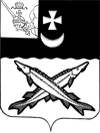 КОНТРОЛЬНО-СЧЕТНАЯ КОМИССИЯ БЕЛОЗЕРСКОГО МУНИЦИПАЛЬНОГО РАЙОНАЗАКЛЮЧЕНИЕфинансово-экономической экспертизы на проект постановления администрации Белозерского муниципального района об утверждении муниципальной  программы «Развитие и совершенствование сети автомобильных дорог общего пользования муниципального значения Белозерского муниципального района на 2019-2021 годы»12 декабря 2018г.       Экспертиза проекта проведена на основании  п.7 ст.12 Положения о контрольно-счетной комиссии Белозерского муниципального района, утвержденного решением Представительного Собрания Белозерского муниципального района от 27.02.2008 № 50 (с учетом изменений и дополнений).  Цель финансово-экономической экспертизы: определение соответствия положений, изложенных в проекте  муниципальной программы (далее -Программа), действующим нормативным правовым актам Российской Федерации, субъекта Российской Федерации и муниципального образования; оценка экономической обоснованности и достоверности объема ресурсного обеспечения Программы, возможности достижения поставленных целей при запланированном объеме средств Предмет финансово-экономической экспертизы: проект муниципальной   программы  «Развитие и совершенствование сети автомобильных дорог общего пользования муниципального значения Белозерского муниципального района на 2019-2021 годы»Сроки проведения:с 12 по 14 декабря 2018г. Правовое обоснование финансово-экономической экспертизы:          При подготовке заключения финансово-экономической экспертизы проекта Программы использованы  Порядок разработки, реализации и оценки эффективности муниципальных программ Белозерского района (далее – Порядок) и Методические указания по разработке и реализации муниципальных программ Белозерского района (далее – Методические указания), утвержденные постановлением администрации Белозерского муниципального района от 30.09.2015 № 810.          Для заключения были представлены следующие документы:- проект постановления администрации района об утверждении муниципальной  программы «Развитие и совершенствование сети автомобильных дорог общего пользования муниципального значения Белозерского муниципального района на 2019-2021 годы»(с приложением проекта Программы);  -  лист согласования проекта с результатами согласования;-   пояснительная записка.    Проект Программы не содержит подпрограмм.          Проект Программы состоит из паспорта Программы, разделов и приложений к Программе. Разделы Программы:Содержание проблемы (задачи) и целесообразность решения данной проблемы (задачи) программно-целевым методомЦели и задачи Программы, сроки ее реализации Система программных мероприятий Ресурсное обеспечение Программы Механизм реализации ПрограммыКонтроль за ходом реализации ПрограммыОценка результатов реализации  ПрограммыМетодика расчета индикаторовВ ходе проведения мероприятия установлено:        1. Паспорт Программы разработан по форме, предусмотренной приложением №1 к Методическим указаниям, содержит все установленные параметры.        2.  При анализе целей и задач Программы установлено, что целями  Программы являются: - обеспечение сохранности существующей сети автомобильных дорог общего пользования местного значения;- развитие сети автодорог общего пользования в соответствии с потребностями экономики и населения района.Достижение поставленных целей должно обеспечиваться за счет решения предусмотренных задач. Задачи Программы должны определять результат реализации мероприятий или осуществление функций в рамках достижения цели. Задачами Программы являются:сохранение и улучшение транспортно-эксплуатационных и потребительских характеристик сети автомобильных дорог района;сохранение и развитие сети автомобильных дорог общего пользования местного значения.         Приложением 1 к Программе установлен объем ресурсного обеспечения реализации муниципальной программы за счет средств районного и областного бюджетов на очередной финансовый год и плановый период.    В таблице 2 к Программе приведена прогнозная (справочная) оценка расходов бюджета на реализацию целей муниципальной программы.         В приложении 2 к Программе приведены сведения о показателях (индикаторах) муниципальной программы Белозерского муниципального района.В соответствии с п.23 Порядка ответственным исполнителем Программы утверждается План реализации муниципальной программы, который в соответствии с Методическими указаниями разрабатывается в срок не позднее трех месяцев со дня принятия решения о районном бюджете. В соответствии с пунктом 30 Методических указаний предоставлен проект Плана реализации муниципальной программы по форме таблицы 10 приложения 2 Методических указаний.         Программой предумотрена возможность корректировки объемов финансирования с учетом возможности районного бюджета.      3. Общий объем средств районного бюджета на реализацию мероприятий Программы на период действия Программы  составляет  48962,3 тыс. руб.        Объем средств согласно паспорту Программы с разбивкой по годам составляет: 2019 год – 22388,1 тыс. руб.2020 год – 13006,1 тыс. руб.2021 год – 13568,1 тыс. руб.        Контроль за реализацией Программы будет осуществляться отделом архитектуры и строительства администрации Белозерского муниципального района.Вывод по результатам настоящей экспертизы проекта муниципальной программы сформирован на основании представленных документов и информации: Проект муниципальной программы содержит все основные параметры:цели, задачи, показатели (индикаторы), конечные результаты реализации муниципальной программы, сроки их достижения, объем ресурсов, необходимый для достижения целей муниципальной программы.Установлена техническая ошибка в объеме бюджетных ассигнований паспорта Программы в размере 0,1 тыс. руб.: общий объем средств на реализацию Программы составит 48962,3 тыс. руб. вместо 48962,2 тыс. руб.Рекомендации и предложения о мерах по устранению выявленных недостатков и совершенствованию предмета:Проект постановления администрации  района об утверждении муниципальной программы «Развитие и совершенствование сети автомобильных дорог общего пользования муниципального значения Белозерского муниципального района на 2019-2021 годы» рекомендовать к принятию с учетом устранения технической ошибки.Паспорт  Программы дополнить участником Программы: Управление имущественных отношений Белозерского муниципального района.Аудитор   контрольно-счетной комиссииБелозерского муниципального района:                                   В.М.Викулова                  